Competitive Vitae (CV)I am a highly competitive fundraising professional. During my career I have been highly competitive at everything, bringing unspecified benefits to all of my employers. Employment HistoryCompetitive!Other Relevant ExperienceNegotiable, dependent on experience requiredAwards and RecognitionUnspecified…but you’d better believe it’s competitive!EducationAvailable on request. (Don’t worry, it’s definitely competitive)Salary ExpectationThat when it comes to reducing the charity sector pay gap you start being competitive.That you commit to always showing the salary when advertising job roles, rather than perpetuating the harmful practice of salary secrecy. Hiding salaries has been shown to contribute to the gender pay gap, negatively disadvantaging women and people of colour.That you commit to no longer asking applicants to disclose their current or previous salaries. When asking current/previous salaries was banned, pay increased for Black candidates by 13% and for women by 8%.That you join over 280 other charities across the sector and sign the Show The Salary pledge, publicly demonstrating your commitment to ending salary secrecy and reducing the charity sector pay gap.ShowTheSalary.com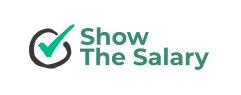 